Развитие аллергического поражения слизистой оболочки носа у детей встречается довольно часто. Это связано с тем, что она первая вступает в контакт с аэроаллергенами и постепенно формируется состояние повышенной чувствительности к аллергенам – сенсибилизация. Аллергический ринит не представляет угрозы для жизни пациента, но обострения заболевания снижают защитную функцию организма ребенка, а у школьников резко отражаются на работоспособности. Он может проявляться как самостоятельная болезнь, но чаще сочетается с аллергическим поражением бронхов, кожи или пищеварительного тракта. Аллергический ринит рассматривают и как предастматическое состояние.Причинами аллергического ринита, как уже отмечалось, служат различные ингаляционные аллергены: бытовые, грибковые, растительные, животного происхождения. Реже аллергический ринит вызывают пищевые или микробные аллергены.К бытовым аллергенам относится домашняя пыль, основными компонентами которой являются клещ Дерматофагоидес, мелкие частички хлопка, синтетических тканей, стиральных порошков, пластмасс, красителей, пера подушек; библиотечная пыль, в состав которой входят частицы бумаги, картона и материалов для обработки и оформления книг; аллергены животного происхождения, содержащие шерсть и перхоть домашних животных, следы их экскрементов, пух домашних птиц. Грибковые аллергены – это споры микроскопических грибов. Они постоянно находятся в окружающей среде и в большом количестве обнаруживаются в домашней пыли в темных, сырых и плохо вентилируемых местах. Очень много споров грибов близи предприятий кожевенной, текстильной, пищевой, мукомольной, фармацевтической промышленности. Наиболее часто причиной аллергического поражения органов дыхания являются грибы Аспергиллус, Мукор, Пенициллиум, Альтернария. Часто эти грибы поражают растения и в таким случаях растения служат резервуаром аллергенов для человека. Например, Альтернарии поражают капусту, картофель, морковь. Мукор вызывает болезни слив, яблок. Пенициллиум размножается на цитрусовых.Растительные аллергены имеются в травах, цветах, деревьях, водорослях, овощах, фруктах. Аллергенными свойствами обладают как пыльца растений, так и сами растения. При контакте поверхности кожи и слизистых оболочек с соком некоторых растений (сумах, плющ, клевер, пастернак и др.) может развиться контактная аллергическая реакция. Многие растения с аллергенными свойствами входят в состав лекарств и парфюмерии. У чувствительных лиц они могут вызывать аллергический насморк даже без непосредственного контакта. Некоторые виды зеленых водорослей обладают сильным аллергизирующим воздействием на слизистую оболочку носа.Микробные аллергены – это компоненты микробной клетки и продукты ее жизнедеятельности. Аллергия к ним чаще формируется при наличии очагов хронической инфекции в ЛОР-органах. Механизм развития микробной и грибковой аллергии несколько отличается от механизма аллергических реакций под влиянием других аллергенов.Вторичными факторами, которые способствуют формированию аллергического ринита являются загрязнение воздуха, особенно в крупным промышленных центрах, сухой жаркий климат, гиповитаминозы у детей, неблагоприятные социально-бытовые условия. Основными клиническими проявлениями аллергичекого ринита можно назвать внезапное обильное отделение слизи из носовых ходов, заложенность носа, зуд и жжение в носу и глазах, головную боль. Заболевание может развиться у детей любого возраста. Появляется покраснение кожи над верхней губой из-за постоянного механического раздражения носовым платком или руками. Может быть покраснение глаз и отечность век. Типичны утренние приступы. Часто в процесс вовлекается евстахиева труба (соединяет полость носа и ухо), что приводит к ощущению заложенности ушей, синжению слуха, шуму в ушах. Проявления аллергического ринита усиливаются в положении лежа на спине. Иногда нет обильного отделяемого из носовых ходов, а беспокоит полное отсутствие носового дыхания из-за выраженного отека слизистой оболочки носа. Нередко в таких случаях подозревают наличие полипов в носу. Дети более старшего возраста жалуются на ощущение “носового клапана”. Если причиной аллергического насморка являются бытовые аллергены, то оно протекает круглогодично с короткими периодами улучшения. При поллинозе (аллергию на пыльцу растений) четко выражена сезонность обострений. Труднее распознать аллергический ринит при микробной сенсибилизации. В этих случаях обострение процесса связано с активацией хронических очагов инфекции в организме и сохраняется длительное время после противовоспалительной терапии.Подготовила медсестра физиокабинетаАфанасьева Л.Н.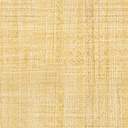 